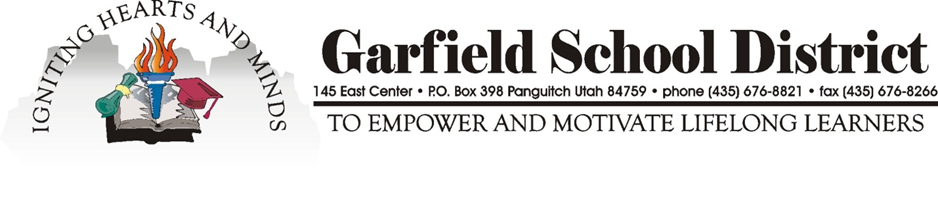 TEACHER/COUNSELOR POSITION ANNOUNCEMENTPOSITION ANNOUNCMENT:	Garfield County School District is hiring a full-time teacher/counselor combination for Escalante High School.    SALARY:  	Beginning Step and Lane according to the 2019-2020 Garfield County School District Certified Salary Schedule, 183-day contract, full-time position.  Salary negotiable based on skill, education, and experience.  Insurance package provided.  Licensed counselor could have up to 200-day contract.  QUALIFICATIONS:  	Applicants must have a valid Utah Teaching License and a current transcript of credit.  The counselor would require a Utah counseling endorsement.  All applicants must be fingerprinted and satisfactorily pass an employment background check.APPLICATION:  	Interested individuals should submit a Garfield County School District Certified application, resume, three current letters of recommendation, and a transcript.  Please direct questions to Superintendent Tracy Davis (435-676-1379) and application packets to:  Garfield County School District P.O. Box 398145 East Center Street Panguitch, UT 84759Online applications are available at: www.garfk12.orgApplications will be screened and the most qualified candidates will be granted interviews.DEADLINE:  			April 26, 2019 at 12:00 p.m. Garfield County School District is an Equal Opportunity Employer.  Garfield County School District reserves the right to accept or reject any or all application.  